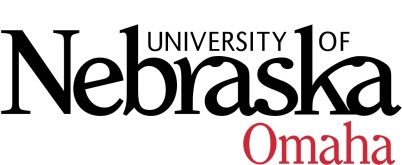 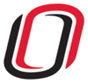 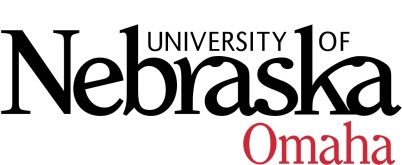 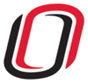 UNIVERSITY OF NEBRASKA AT OMAHAEDUCATIONAL POLICY ADVISORY COMMITTEEAGENDAFriday, March 9, 20189:00 AMEppley Administration Building Summary 2-9-18CurriculumUndergraduate minor in Biomechanics (action)Discontinuation of BMS concentrations in Fire Service Management and Recreation and Leisure Studies (report item)Course Syllabi (please see refer to link in email)New Course(s)ISQA 3900 Web Application Development, 3 hrs.ISQA 8030 Information Systems and Ethics, 3 hrs.  (Previously reviewed and sent back and required reviewing contingent upon course description and overview are the same. Overview of the course is to extend on the course description).  MATH 1010 Pre-Intermediate Algebra Part II, 1 hr.RELI 2020 Religion and Human Rights, 3 hrs.TED 8550 Technology for Creative and Critical Thinking, 3 hrs.  Revised Course(s)MATH 1330 Trigonometry, 3 hrs.  Meeting Dates 9:00-10:30, Eppley Administration Building 202:Friday, January 12, 2018Friday, February 9, 2018Friday, March 9, 2018Friday, April 13, 2018Friday, May 11, 2018